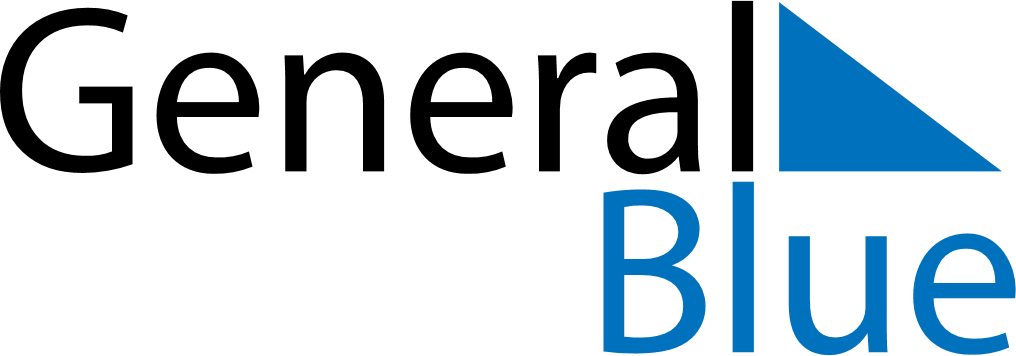 February 2018February 2018February 2018JamaicaJamaicaSundayMondayTuesdayWednesdayThursdayFridaySaturday1234567891011121314151617Ash Wednesday1819202122232425262728